         АУТО  МОТО САВЕЗ РЕПУБЛИКЕ СРПСКЕ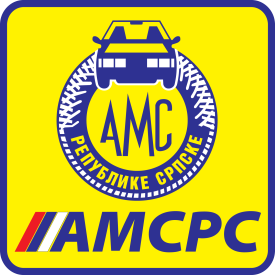 =========================================================ЗАХТЈЕВЗА ИЗДАВАЊЕ  ДОЗВОЛЕ АМС РС ЗА ОДРЖАВАЊЕ АУТО/ КАРТИНГ/ MOTO ТАКМИЧЕЊАУз Захтјев прилажем: Посебан правилник ауто/картинг/мото  трке „               “, овјерен од стране надлежног спортског савеза  Републике Српске, брoj:Сагласност надлежног спортског савеза  Републике Српске, број:Елаборат о безбједности стазе: ''    ''Лиценце стазе број:Датум подношења Захтјева _________________Захтјев читко попунити штампаним словима те овјерен с прилозима  доставити на адресу АМС РС најкасније  30 дана прије одржавања такмичења.                                                            Потпис овлаштеног лица ( пуно име и презиме,овјера)Подносиоц захтјеваНазив такмичењаМјесто одржавањаДатум одржавањаДисциплина:                                 МПНазив клуба